ALL FY21 SI GRANTS: open in GME on March 1, 2020 and close May 30, 2020;are competitive and require detailed high-quality applications;require newly (2020-21) completed CNA, root cause analyses and aligned IAP; andall funded strategies and action steps must be evidence-based and aligned directly to CNA-RCA-IAP. Comprehensive Support and Improvement (CSI) Grant Eligible Applicants 	CSI Schools identified for low achievement. This is a competitive grant.  A detailed application with all required elements and documents is required to be considered for funding.  Grant awards will not be made to Local Education Agencies (LEAs) that are out of compliance with state or federal requirements, fiscal or programmatic.  Purpose To provide funding for CSI schools to implement the evidence-based strategies and action steps in the School IAP aligned to the CNA and root cause analyses.DirectionsLEA and School teams collaborate to write a strong, detailed application, provide all required documents and check and sign assurances.  LEA’s assigned specialist is available for assistance.Use the rubric when completing application narrative questions.Application completion with all required documents and evidence in GME by May 30, 2020 is required.  Additional inquiries from ADE will not be made.The application will be scored using the scoring rubric provided. Seventy percent of points is required for funding.LEAs will be notified of award or non-award by July 1.Complete all sections in GMEProgram DetailsFFATA and GSA VerificationContact InformationProgram Narrative QuestionsAssurancesRelated DocumentsSignature Page in required related documents (required)Evidence Based Summary Form/s in required related documents (required)Graphs, tables and charts necessary for a complete application (optional, as needed)Proposed BudgetComplete a proposed budget in GME.  Be sure to include sufficient details in the narrative.Items must support improved student achievement and be aligned to the CNA and identified root causes.Be sure that the requests for funds are allowable. Out of state travel and large expenditures for capital items are generally not allowed.  Check with your specialist, if you have questions or need assistance building your budget.Requirements Completed new 2020-21 CNA uploaded in GMEThorough root cause analyses (fishbones) uploaded in GME (minimum 3)Completed 2020-21 LEA and School IAP in GME including SI required goalsGrants will not be scored if all requirements are not met.Comprehensive Support and Improvement Grant Allowable ExpendituresAll Comprehensive Support and Improvement School activities funded with Title I 1003 (a) School Improvement funds must be reasonable and necessary and directly aligned to the implementation of the LEA and School Integrated Action Plan. The grant budget must address the needs identified in the schools’ Comprehensive Needs Assessment and root cause analyses and advance the overall goal to increase the academic achievement in low performing schools.Data driven decision-making processStrategies and action steps aligned with the CNA and root cause analyses data Leadership Development activitiesProfessional Learning activities (including conferences and related travel) aligned to needsEducational Service Provider (external provider) services based on specific needs identified in CNA and root cause analyses (selection process, evidence of prior success, scope of work and evaluation measures required)Supplies directly related to strategies and action steps (no general supplies)Positions directly aligned with CNA identified needs and root causes, necessary for IAP implementation (job descriptions required)Off contract pay for work (above and beyond duties necessary to job function); planning committees, researching evidence-based interventions, curricula, assessments (aligned to CNA and Root Causes)Board approved hourly rate paid, must be reasonableRequires time and effort logsGenerally, this grant will not fund large capital items. Out of state travel may be approved only if absolutely necessary.This grant will NOT fund performance incentive pay or stipends.Criteria for ComplianceGrant recipients are required to:Receive EPS approval for revisions prior to implementing any change in spending or programSubmit timely, dated revisions for any fiscal or programmatic changeIn accordance with sound accounting practices, LEAs are required to request timely reimbursements (monthly if expenditures are made).Keep necessary Time and Effort documentationSubmit Completion Reports on timeGrantees failing to meet any single requirement of compliance are subject to corrective action.CSI Low Graduation Rate Grant Eligible Applicants  Schools identified as Comprehensive Support and Improvement Schools for low graduation rate.This is a competitive grant.  A detailed, high quality application with all required elements and documents is required to be considered for funding.  Grant awards will not be made to Local Education Agencies (LEAs) that are out of compliance with state or federal requirements, fiscal or programmatic.  PurposeTo provide funding to implement Integrated Action Plan evidence-based strategies and action steps to increase graduation rate.DirectionsLEA and School teams collaborate to write a strong, detailed application, provide all required documents and check and sign assurances.  LEA’s assigned specialist is available for assistance.Use the rubric when completing application narrative questions.Application completion with all required documents and evidence in GME by May 30, 2020 is required.  Additional inquiries from ADE will not be made.The application will be scored using the scoring rubric provided. Seventy percent of points is required for funding.LEAs will be notified of award or non-award by July 1.Complete all sections in GMEProgram DetailsFFATA and GSA VerificationContact InformationProgram Narrative QuestionsAssurancesRelated DocumentsSignature Page in required related documents (required)Evidence Based Summary Form/s in required related documents (required)Graphs, tables and charts necessary for a complete application (optional, as needed)Proposed BudgetComplete a proposed budget in GME.  Be sure to include sufficient details in the narrative.Items must support improved achievement and be aligned to CNA and identified root causes.Be sure that the requests for funds are allowable. Out of state travel and large expenditures for capital items are generally not allowed.  Check with your specialist, if you have questions or need assistance building your budget.Requirements Completed new 2020-21 CNA uploaded in GMEThorough root cause analyses (fishbones) uploaded in GMECompleted 2020-21 LEA and School IAP in GME including SI required goalsGrants will not be scored if all requirements are not met.CSI Graduation Rate Grant Allowable ExpendituresAll Comprehensive Support and Improvement School activities funded with Title I 1003 (a) School Improvement funds must be reasonable and necessary and directly related to the implementation of the LEA and School Integrated Action Plan. It must address the needs identified in the schools’ Comprehensive Needs Assessment, aligned to the root causes  and advance the overall goal to increase graduation rate.Data driven decision-making processStrategies and action steps based on root cause/s identified for low graduation rateLeadership DevelopmentProfessional Learning activities and related travel costs (out of state will be considered only if necessary)Supplies directly related to action stepsOff contract pay for work (above and beyond duties necessary to job function); planning committees, researching evidence-based interventions, curricula, assessmentsBoard approved hourly rate paid, must be reasonableRequires time and effort logsThis grant will NOT fund positions, performance incentive pay or stipends or capital outlay items.Criteria for ComplianceGrant recipients are required to:Receive EPS approval for revisions prior to implementing any change in spending or programSubmit revisions for any fiscal or programmatic changeIn accordance with sound accounting practices, LEAs are required to request timely reimbursements.Keep necessary Time and Effort documentationSubmit Completion Reports on timeGrantees failing to meet any single requirement of compliance are subject to possible funding forfeiture.Targeted Support and Improvement SchoolsEligible Applicants 	LEAs with schools identified as Targeted Support and Improvement Schools.  Grant awards will not be made to Local Education Agencies (LEAs) that are out of compliance with state or federal requirements, fiscal or programmatic. PurposeTo provide LEAs funding to support TSI schools to implement L/SIAP and increase achievement of identified subgroups.DirectionsLEA and School teams collaborate to write a strong, detailed application, provide all required documents and check and sign assurances.LEA’s assigned specialist is available for assistance.Use the rubric when completing application narrative questions.Application completion with all required documents and evidence in GME by May 30, 2020 is required. Additional inquiries from ADE will not be made.The application will be scored using the scoring rubric provided.Awards will be made based on the scored.  Seventy percent of points is required for funding.LEAs will be notified of award or non-award by July 1.Complete all sections in GMEProgram DetailsFFATA and GSA VerificationContact InformationProgram Narrative QuestionsAssurancesRelated DocumentsSignature Page in required related documents (required)Evidence Based Summary Form/s in required related documents (required)Graphs, tables and charts necessary for a complete application (optional, as needed)Proposed BudgetComplete a proposed budget in GME.  Be sure to include sufficient details in the narrative.	Maximum allocations will be based on school enrollment.Items must support improved subgroup achievement and aligned to CNA and identified root causes.Proposed expenditures must be specific.  Amounts for general items will be disallowed.Be sure that the requests for funds are allowable. Out of state travel and large expenditures for capital items are generally not allowed. Check with your specialist, if you have questions or need assistance building your budget.RequirementsCompleted new 2020-21 CNA uploaded in GMEThorough root cause analyses (fishbones) uploaded in GMECompleted 2020-21 LEA and School IAP in GME including SI required goalsGrants will not be scored if all requirements are not met.TSI Grant Allowable ExpendituresAll TSI School activities funded with Title I 1003 (a) School Improvement funds must be reasonable and necessary and directly related to the implementation of the LEA and School Integrated Action Plan relative to increasing subgroup achievement and aligned to the the needs and root causes identified in the schools’ Comprehensive Needs Assessment.  Proposed expenditures must be specific.  Amounts for general items will be disallowed.Data driven decision-making processSpecific strategies and action steps based on root cause/s identified for increasing subgroup achievementLeadership DevelopmentProfessional Learning activities and related travel costs (out of state travel may be approved only if necessary)Specialized supplies directly related to supporting action stepsOff contract pay for work (above and beyond duties necessary to job function); planning committees, researching evidence-based interventions, curricula, assessmentsBoard approved hourly rate paid, must be reasonableRequires time and effort logsThis grant will NOT fund positions, performance incentive pay or stipends, capital outlay items or general suppliesCriteria for ComplianceGrant recipients are required to:Receive EPS approval for revisions prior to implementing any change in spending or programSubmit revisions for any fiscal or programmatic changeIn accordance with sound accounting practices, LEAs are required to request reimbursements monthly.Keep necessary Time and Effort documentationSubmit Completion Reports on timeGrantees failing to meet any single requirement of compliance are subject to possible funding forfeiture.Targeted Support and Improvement LEA Programmatic AssurancesThe LEA assures for each TSI School:Complete and submit a School Comprehensive Needs Assessment (CNA) in GMEComplete and submit a thorough root cause analysis (RCA) for CNA identified primary needs and upload fishbones into GMEComplete SIAP with all required sections in GMEEach SIAP includes meaningful evidence-based interventions to improve student achievementMonitor and Update the SIAP quarterly by adding, deleting or retiring strategies and action steps The LEA assuresThe LEA assures it will/has:Complete analysis of TSI School CNAs and RCAsThe LIAP will include strategies and action steps to address and support TSI schools Needs and root causes for those needsThe LIAP has all required sections in GMEThe LIAP includes meaningful evidence-based interventions to address subgroups and improve student achievementMonitor, update retire or add strategies and action steps to the LIAP in GME at least quarterlySystems, processes and procedures, including operational flexibility are in place to actively to support Targeted Support and Improvement SchoolsEffective organization of time for weekly professional learning communities (PLCs)A balanced assessment system including common interim/benchmark assessments administered at least three times a year.Use of an observation and feedback protocol implemented with fidelityAn LEA contact person who will oversee implementation activities, maintain contact with Support and Innovation (SI) staffWritten procedures to implement the requirement to minimize the time elapsing between receipt and expenditure of federal funds.Written procedures for determining the allowability of costsSubmit monthly reimbursement requestsWritten methodology to distribute state and local funds to its schools without regard to schools’ Title l status or fundingI understand that at any time during the grant period, funds can be frozen or forfeited for lack of timely reimbursement requests with evidence of use; misuse of funds or lack of evidence of IAP implementation on the part of the school and/or LEA.I understand if the conditions herein are not adhered to or sufficient progress is not being made, a corrective action plan will be written and implementedSig Cohort 4 Year 5 SustainabilityEligible Applicants 	ONLY SIG Cohort 4 schools, who have successfully implemented SIG Cohort 4 Year 4 implementation grant.  Grant awards will not be made to Local Education Agencies (LEAs) that are out of compliance with state or federal requirements, fiscal or programmatic. PurposeThe purpose of the final year of the 1003(g) School Improvement Grant (SIG) is only to fund sustainability activities leading to sustaining highly successful strategies for the future continued improvement of schools and LEAs without additional funds.  DirectionsLEA and School teams collaborate to write a strong, detailed sustainability application, provide all required documents, provide evidence of compliance, if necessary, and check and sign assurances.  LEA’s assigned specialist is available for assistance.Use the rubric when completing application narrative questions.Application completion with all required documents and evidence in GME by May 30, 2020 is required.  Additional inquiries from ADE will not be made.Required DocumentsSignature pageOptional DocumentsCompleted program details charts/graphs/tablesThe application will be scored using the scoring rubric provided. Awards will be made based on the scored application and the demonstrated capacity and commitment to sustainability plan.  Seventy percent of points is required for funding.LEAs will be notified of award or non-award by July 1.Complete all sections in GMEProgram DetailsFFATA and GSA VerificationContact InformationProgram Narrative QuestionsAssurancesRelated DocumentsSignature Page in required related documents (required)Graphs, tables and charts necessary for a complete application (optional, as needed)Completed new 2020-21 CNA uploaded in GMEThorough root cause analyses (fishbones) uploaded in GMECompleted 2020-21 LEA and School IAP in GME including SI required goalsProposed BudgetComplete a proposed budget in GME.  Be sure to include sufficient details in the narrative.Items must support sustainability strategies and action step-based successes and include specific sustainability justification.Note: any position funding must be partially funded by another source with a demonstratable plan for future fundingRequirements Completed CNA uploaded in GMEThorough root cause analyses with fishbones diagrams uploaded in GMECompleted L/SIAP in including SI required goals and tagged SIG at action step level Assurances in GMEAll sections in GMEGrants will not be scored if all requirements are not met.SIG Allowable ExpendituresAll SIG activities funded with 1003 (g) School Improvement funds must be reasonable and necessary and directly related to sustaining highly successful strategies for the future continued improvement of schools and LEAs without additional funds.   Previously successful sustainability strategies and action steps that are continued in the 2020-21 IAP.Note: any position funding must be partially funded by another source with a demonstratable plan for future fundingCriteria for ComplianceGrant recipients are required to:Receive EPS approval for revisions prior to implementing any change in spending or programSubmit revisions for any fiscal or programmatic changeIn accordance with sound accounting practices, LEAs are required to request timely reimbursements. Keep necessary Time and Effort documentationSubmit Completion Reports on timeGrantees failing to meet any single requirement of compliance are subject to corrective actionContinuation Funding Eligibility Criteria for FY21 Improved Student OutcomesSignificant improvement in leading indicatorsSignificant improvement in lagging indicatorsIncrease in the percent of proficient students in reading and math Increase in graduation rate Implementation of selected Model and IAP with FidelityMet IAP goalsImplementation of SIG model and IAPCapacity to implement sustainability plan for Year 5Programmatic and Fiscal ComplianceAccurate and timely submission of all required programmatic and fiscal requirementsCompliant with all state and federal funding requirements/programsHigh quality application completed with necessary details and evidence.SIG AssurancesSig Cohort 5 Year 2Eligible Applicants 	FY20 SIG 5 Grant recipients who successfully implemented FY20 Integrated Action Plan and selected model.Grant awards will not be made to Local Education Agencies (LEAs) that are out of compliance with state or federal requirements, fiscal or programmatic. PurposeThe purpose of the 1003(g) School Improvement Grant (SIG) is to provide local educational agencies (LEAs) that demonstrate the greatest need for the funds and the strongest commitment to use the funds to provide adequate resources in order to raise substantially the achievement of students in their lowest-performing schools; selecting from the following models: Transformation, Turnaround, Early Learning or an Evidence Based Whole School Reform Model.  DirectionsLEA and School teams collaborate to write a strong, detailed application, provide all required documents, provide evidence of compliance, if necessary, and check and sign assurances.  LEA’s assigned specialist is available for assistance.Use the rubric when completing application narrative questions.Application completion with all required documents and evidence in GME by May 30, 2020 is required.  Additional inquiries from ADE will not be made.Required DocumentsSignature pageOptional DocumentsCompleted program details charts/graphs/tables necessary to answer the narrative questionsEvidence-based summary formThe application will be scored using the scoring rubric provided. Awards will be made based on the scored applications and the demonstrated capacity and commitment to implement the selected model.  LEAs will be notified of award or non-award by July 1.Complete All Sections In GMEProgram DetailsFFATA and GSA VerificationContact InformationProgram Narrative QuestionsAssurancesRelated DocumentsSignature Page in required related documents (required)Graphs, tables and charts necessary for a complete application (optional, as needed)Evidence based summary form (optional, if applicable)Completed new 2020-21 CNA uploaded in GMEThorough root cause analyses (fishbones) uploaded in GMECompleted 2020-21 LEA and School IAP in GME including SI required goalsProposed BudgetComplete a proposed budget in GME.  Be sure to include sufficient details in the narrative.Items must support strategies and action steps based on the model being implemented and applicable CNA data and root cause analyses and IAPRequirements Completed CNA uploaded in GMEThorough root cause analyses with fishbones diagrams uploaded in GMECompleted L/SIAP in including SI required goals and tagged SIG at action step level Assurances in GMEAll sections in GMEGrants will not be scored if all requirements are not met.Allowable ExpendituresAll SIG activities funded with 1003 (g) School Improvement funds must be reasonable and necessary and directly related to the implementation of the LEA and School Integrated Action Plan. It must address the needs identified in the schools’ Comprehensive Needs Assessment and root cause analyses as well as the requires strategies in the selected model and advance the overall goal to increase the academic achievement in low performing schools. Alignment with the CNA, RCA, IAP including all model elements is required.Data driven decision-making processStrategies and action steps based on selected model required strategies and aligned with CNA data and root cause analysesStrategies and action steps directly related to elements in selected Federal Model and IAPProfessional Learning activities (including conferences and related travel)Educational Service Provider (external provider) services based on specific needs identified in CNA or expertise in the selected modelSupplies directly related to implementation of model and/or IAPCapital outlay items necessary to implement model and/or IAPPosition salaries necessary to implement model and/or IAPOff contract pay for work (above and beyond duties necessary to job function); planning committees, researching evidence-based interventions, curricula, assessmentsBoard approved hourly rate paid, must be reasonableRequires time and effort logsCriteria for ComplianceGrant recipients are required to:Receive EPS approval for revisions prior to implementing any change in spending or programSubmit revisions for any fiscal or programmatic changeIn accordance with sound accounting practices, LEAs are required to request reimbursements monthly.Keep necessary Time and Effort documentationSubmit Completion Reports on timeGrantees failing to meet any single requirement of compliance are subject to corrective action.Continuation Funding Eligibility Criteria for FY21Improved Student OutcomesSignificant improvement in leading indicatorsSignificant improvement in lagging indicatorsIncrease in the percent of proficient students in reading and math Increase in graduation rate Implementation of selected Model and IAP with FidelityMet IAP goalsImplementation of SIG model and IAPCapacity to implement selected school wide model for Year 2Programmatic and Fiscal ComplianceAccurate and timely submission of all required programmatic and fiscal requirementsCompliant with all state and federal funding requirements/programsHigh quality application completed with necessary details and evidence.SIG AssurancesSystemic Leadership Development Grant - NewEligible ApplicantsLEAs with schools identified as Comprehensive Support and Improvement Schools (CSI) in 2017-18 and/or Targeted Support and Improvement Schools identified in 2018-19PurposeTo provide funding to LEAs with CSI and/or TSI Schools for participation in approved systemic leadership education or executive leadership programs and any required related costsDue date: May 30, 2020Complete all sections in GMEProgram DetailsContact InformationNarrative questionsAssurancesProposed budget with detailed narrativeRequired Related DocumentsSignature Page Selected Leadership Program application/information Official program description or brochure including benefits, details program long-term and short-term goals, program elements, participant eligibility, participation dates, length of program, program research baseOptional Related DocumentsFunding release form as neededEvidence based Summary Form as neededSystemic Leadership Development Grant Allowable ExpendituresCost of approved programRelated travel costsCost of any required program coach or mentorSystemic Leadership Development Grant Assurances		                 Commitment to make the selected leadership program a top priorityAdherence to all program requirements including:Completion of program’s planning requirements (i.e. 90-day plans)Participation of the top LEA leadership (including Superintendent) in systemic program/process/plan implementation, monitoring and evaluation required by selected programParticipation of the school leadership team in systemic program/process/plan implementation, monitoring and evaluation required by selected programTop LEA leadership (including Superintendent) and school leadership teams attendance and active, positive participation in every convening/training/meeting School leadership (principal and other appropriate personnel) regularly conduct short cycle observation and feedback classroom visits in addition to evaluation observationEffective organization of time for weekly structured professional learning communities (PLCs)LEA leadership (including Superintendent) regularly conduct site visits to focus on successful planning and implementation of program plans (i.e. 90-day plans) and/or Integrated Action PlanPlanning for sustainability of systematic changes made as a result of the programSubmission of timely reimbursement requestsSubmission of summary reports as requested by ADESystemic Leadership Development Grant-ContinuationThis is a continuation grantEligible ApplicantsLEAs who received FY20 Systemic Leadership Development Grant funding for the same programPurposeTo provide funding to LEAs with CSI AND TSI Schools for continued participation in the same approved systemic education or executive leadership programs and any related costsDue date: May 30, 2020Complete all sections in GMEProgram DetailsContact InformationNarrative questionsAssurancesBudget with detailed narrativeRequired Related DocumentsSignature Page Selected Leadership Program application/information - Official program description or brochure including benefits, details program long-term and short-term goals, program elements, participant eligibility, participation dates, length of program, program research base- upload document with ELEVATE/NAEvidence based form – upload document with ELEVATE/NASigned Release of funds documentSystemic Leadership Development Grant Allowable ExpendituresCost of approved programRelated travel costsCost of any required program coach or mentorSystemic Leadership Development Grant Assurances		                 Commitment to make the selected leadership program a top priorityAdherence to all program requirements including:Completion of program’s planning requirements (i.e. 90-day plans)Participation of the top LEA leadership (including Superintendent) in systemic program/process/plan implementation, monitoring and evaluation required by selected programParticipation of the school leadership team in systemic program/process/plan implementation, monitoring and evaluation required by selected programTop LEA leadership (including Superintendent) and school leadership teams attendance and active, positive participation in every convening/training/meeting School leadership (principal and other appropriate personnel) regularly conduct short cycle observation and feedback classroom visits in addition to evaluation observationEffective organization of time for weekly structured professional learning communities (PLCs)LEA leadership (including Superintendent) regularly conduct site visits to focus on successful planning and implementation of program plans (i.e. 90-day plans) and/or Integrated Action PlanPlanning for sustainability of systematic changes made as a result of the programSubmission of timely reimbursement requestsSubmission of summary reports as requested by ADEFY 21 MTSS Mini Grant Eligible ApplicantsLEAs with CSI and/or TSI Schools or CSI or TSI Schools who have identified /MTSS as a primary needPurposeTo provide funding to LEAs with CSI AND TSI Schools for participation in MTSS Training CohortDue date: May 30, 2020Complete all sections in GMEProgram DetailsContact InformationNarrative questionsAssurancesBudget with detailed narrativeRequired Related DocumentsSignature Page MTSS Grant Allowable ExpendituresCost of training programCost of mentorRelated travel and planning costsAssurances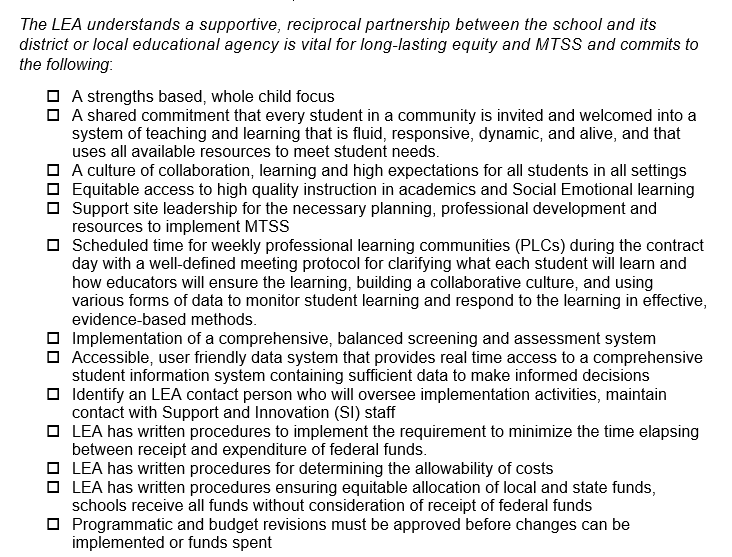 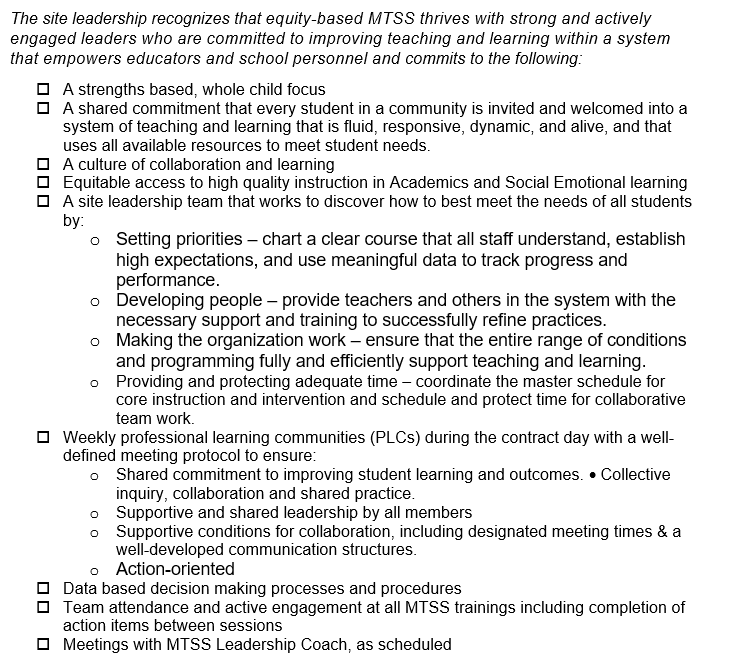 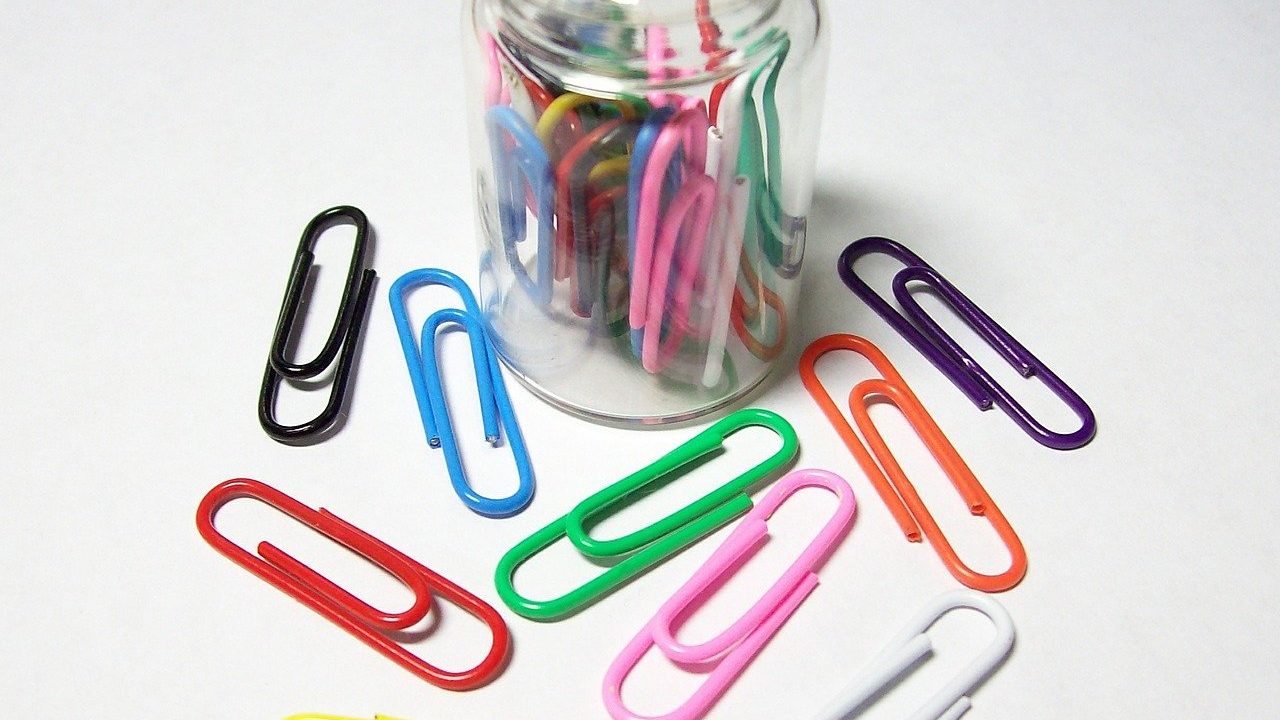 Evidence-Based Improvement ESSA GuidanceEvidence-based improvement, as outlined by Every Student Succeeds Act (ESSA) of 2015, requires states, LEAs, and schools to base improvement efforts on those strategies, program and practices which have a solid evidence-base. ESSA (Section 8002) outlines four tiers of evidence. The table below includes ESSA’s definition for each of the four tiers, along with a practical interpretation of each tier.School Improvement Grants fund strategies and action steps using strategies, practices, programs, and interventions with strong, moderate, or promising evidence. “Demonstrating a Rationale” is not an allowable evidence base for schools in school improvement.Evidenced-based improvement allows states and schools flexibility in choosing interventions however, it also brings more local responsibility. It becomes the combined responsibility of the state and the school to ensure that they align improvement efforts, at all tiers of instruction, to solid evidence. LEA and school leadership teams can utilize multiple resources to determine whether a strategy, practice, program or intervention meets the Strong, Moderate, or Promising ESSA evidence requirements based on rigorous studies from a reputable third-party evaluator.RESOURCE AVAILABLE HERE:  ESSA-Evidence Based Requirements and ResourcesSearchable data base of evidence-based programs, practices and interventionsSee Guidance on the ESSA Levels of Evidence for School Improvement Grants http://www.azed.gov/improvement/evidence-based-practices/and the Evidence-Based Research Requirements (ESSA) Module http://www.azed.gov/improvement/2018-19-modules/ for specific information, support and resources.Budget GuidelinesBelow are examples of the level of detail required in the budget narrative.6100  SalariesDetail needed:  # of staff x # of hours x hourly rate = totalWhat is the pay for? (example: after school tutoring, substitutes)Position (example: reading interventionist)*Job description required for positions*Tutoring plan required for tutoring programsDetail needed:  # of staff x # of hours x hourly rate = totalWhat is the pay for? (example: off contract committee work to research math curriculum)Position (example: data coach)*Job description required for positions6300  Purchased Professional ServicesEducational Service Provider (external provider)Detail needed: Who? What? When? For whom? How much?  # of days x daily rate =   *Scope of work with deliverables required for external providers/consultantsProfessional Learning ActivitiesDetail needed: Who? What? When? For whom? How much?  # of days x daily rate =      Conference registrationDetail needed: Conference name, location? length? Who is attending? Registration cost x # of staff = Leadership DevelopmentDetail needed: Who? What? When? For whom? How much?  # of days x daily rate =      Professional Learning ActivitiesDetail needed: Who? What? When? For whom? How much?  # of days x daily rate =      Conference registrationDetail needed: Conference name, location? length?  Who is attending? Registration cost x # of staff = 6500  Travel CostsTravel expenses related to conferences attended by staff.Detail needed: Conference name and dateTransportation cost x # of staff =Hotel room cost x nights x # of staff =Per Diem x # days x # of staff =Travel expenses related to conferences attended by administrators.Detail needed: Conference name and dateTransportation cost x # of administrators =Hotel room cost x nights x # of administrators =Per Diem x # days x # of administrators =6600  SuppliesCurricular materials, instructional kits, site licenses, etc. for student useItem name x # of items x cost =*Miscellaneous office supplies not allowedSupplies for staff, professional learning books, etc.Item name x # of items x cost =*Miscellaneous office supplies not allowed------------------------------------------------------------------------------------------------------------------------------------------Comprehensive Support and Improvement AssurancesComplete and submit School Comprehensive Needs Assessment (CNA) in GMEComplete thorough root cause analyses for CNA identified primary needs, submit fishbones in GMEDevelop LEA and School (for each school in improvement) Integrated Action Plan (L/SIAP) as required based on the CNA and root cause analyses results submitted in GMEThe L/SIAP includes meaningful evidence-based interventions to improve student achievement, Evidence Based Summary Form in GMEMonitor, update, delete, retire or add strategies and action steps to the L/SIAP in GME at least quarterly Ensure systems, processes, procedures, including operational flexibility are in place to actively to support Comprehensive Support and Improvement SchoolsEnsure effective organization of time for weekly professional learning communities (PLCs)If no, add action steps to L/SIAP Implement a balanced assessment system including common interim/benchmark assessments at least three times a year. If no, add action steps to L/SIAP Implement written evidence and standards-based curriculum including materialsIf not, add action steps to L/SIAP Observation and feedback protocol implemented with fidelityIf not, add action steps to L/SIAPSubmit quarterly interim/benchmark assessment data reports and reflective analysis in GMEIdentify an LEA contact person who will oversee implementation activities, maintain contact with Support and Innovation (SI) staff, and accompany ADE SI staff during site visits at the school upon requestComplete and submit EDFacts data when requested by ADEIf the LEA chooses an educational service provider (external provider) the LEA representative will provide ADE SI with a copy of the process for selecting external providers, job description and evaluation of educational service provider services Submit quarterly reimbursement requestsLEA has written procedures to implement the requirement to minimize the time elapsing between receipt and expenditure of federal funds.LEA has written procedures for determining the allowability of costsLEA has a process ensuring equitable distribution of state funds to all schools regardless of other funding receivedI understand that at any time during the grant period, funds can be frozen or forfeited for lack of timely reimbursement requests with evidence of use; misuse of funds; or lack of evidence of IAP implementation on the part of the school and/or LEA. I understand if the conditions herein are not adhered to or sufficient progress is not being made, a corrective action plan will be written and implemented. AssurancesSchool enrollmentMaximum Allocation~100$10,000101-350$12,500351-600$15,000601-900$20,000>900$25,000Complete and submit School Comprehensive Needs Assessment (CNA) in GMEComplete thorough root cause analyses for CNA identified primary needs, submit fishbones in GMEDevelop LEA and School Integrated Action Plans (L/SIAP) as required based on the selected model and the CNA and root cause analyses results, submitted in GMEEnsure the L/SIAP includes meaningful evidence-based interventions to improve student achievementEnsure sustainability strategies and action steps are included in the IAPMonitor, update, delete, retire or add strategies and action steps to the L/SIAP in GME at least quarterly Ensure systems, processes, procedures, including operational flexibility are in place to actively to support SIG SchoolsImplement observation and feedback protocol with fidelitySubmit quarterly interim/benchmark assessment data reports and reflective analysis in GMEIdentify an LEA contact person who will oversee implementation activities, maintain contact with Support and Innovation (SI) staff, and accompany ADE SI staff during site visits at the school upon requestComplete and submit EDFacts data when requested by ADEIf the LEA chooses an educational service provider (external provider) the LEA representative will provide ADE SI with a copy of the process for selecting external providers, job description and evaluation of educational service provider services Submit LEA and budget revisions for approval prior to implementation or spending funds differently than in approved budgetEnsure all expenditures are allowable under 1003(g)Submit monthly reimbursement requestsEnsure LEA has written procedures to implement the requirement to minimize the time elapsing between receipt and expenditure of federal funds.Ensure LEA has written procedures for determining the allowability of costsEnsure LEA has a process ensuring equitable distribution of state funds to all schools regardless of other funding receivedI understand that at any time during the grant period, funds can be frozen or forfeited for lack of timely reimbursement requests with evidence of use; misuse of funds; or lack of evidence of IAP implementation on the part of the school and/or LEA. I understand if the conditions herein are not adhered to or sufficient progress is not being made, a corrective action plan will be written and implemented. TierESSA definitionWhat does it mean?Tier 1 StrongStrong evidence from at least one well-designed and well-implemented experimental study.Experimental studies have demonstrated that the intervention improves a relevant student outcome (e.g., reading scores; attendance rates).Experimental studies (e.g., Random Control Trials) are those in which students are randomly assigned to treatment or control groups, allowing researchers to speak with confidence about the likelihood that an intervention causes an outcome.Well-designed and well implemented experimental studies meet the What Works Clearinghouse (WWC) evidence standards without reservations.The research studies use large, multi-site samples.No other experimental or quasi-experimental research shows that the intervention negatively affects the outcome.Researchers have found that the intervention improves outcomes for the specific student subgroups that the district or school intends to support with the intervention.Tier 2 ModerateModerate evidence from at least one well-designed and well-implemented quasi-experimental study.Quasi-experimental studies have found that the intervention improves a relevant student outcome (e.g., reading scores, attendance rates). Quasi- experimental studies (e.g., Regression Discontinuity Design) are those in which students have not been randomly assigned to treatment or control groups, but researchers are using statistical matching methods that allow them to speak with confidence about the likelihood that an intervention causes an outcome.Well-designed and well-implemented quasi- experimental studies meet the What Works Clearinghouse (WWC) evidence standards with reservations.The research studies use large, multi-site samples.No other experimental or quasi-experimental research shows that the intervention negatively affects the outcome.Researchers have found that the intervention improves outcomes for the specific student subgroups that the district or school intends to support with the intervention.Tier 3PromisingPromising evidence from at least one well-designed and well-implemented correlational study.Correlational studies (e.g., studies that can show a relationship between the intervention and outcome but cannot show causation) have found that the intervention likely improves a relevant student outcome (e.g., reading scores, attendance rates).The studies do not have to be based on large, multi-site samples.No other experimental or quasi-experimental research shows that the intervention negatively affects the outcome.An intervention that would otherwise be considered Tier 1 or Tier 2, except that it does not meet the sample size requirements, is considered Tier 3.Tier 4Demonstrates a RationaleCannot be used with School Improvement fundsDemonstrates a rationale based on high-quality research findings or positive evaluation that such, strategy or intervention is likely to improve student outcomes or other relevant outcomes.Based on existing research, the intervention cannot yet be defined as a Tier 1, Tier 2 or Tier 3.However, there is good reason to believe — based on existing research and data — that the intervention could improve a relevant student outcome.Before using a Tier 4 intervention, districts should:Explore Existing Research: Why do we believe this intervention will meet our needs?Develop a Logic Model: How will the intervention improve student outcomes?Plan to Evaluate: How will we know that the intervention is improving student outcomes?Function Code 1000 (direct contact with students)Board adopted hourly rateFunction Code 2100, 2200, 2600, 2700 (staff)Board adopted hourly rateFunction code 2100, 2200, 2600, 2700 (staff)TBD based on provider services or conference feesFunction Code 2300, 2400, 2500, 2900 (administrators)TBD based on provider services or conference feesFunction Code 2100, 2200, 2600, 2700 (staff)TBD based on state per diem or board adopted ratesFunction Code 2300, 2400, 2500, 2900 (administrators)TBD based on state per diem or board adopted ratesFunction Code 1000 (direct contact with students)TBDFunction Code 2100, 2200, 2600, 2700 (staff)TBD